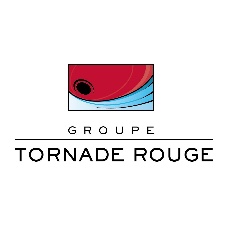 	                 OFFRE D’EMPLOIApprenti gérant de fermeLe Groupe Tornade Rouge est un leader national dans l’industrie de la canneberge. Le groupe employant une moyenne de 50 employés est composé principalement de six fermes de canneberges, une compagnie d’excavation et une érablière biologique. À cette entité se greffent plusieurs associations à d’autres fermes de canneberges et de bleuets, une usine de transformation ainsi que des usines de congélation de petits fruits.Session : Été 2023 (Mai à Août) Fonctions :  Aider le gérant à accomplir les diverses tâches de l’entreprise.-Supervision des applications (pesticides, fertilisants)
-Suivi et compilation des applications de fertilisants
-Suivi et compilation des traitements phytosanitaires
-Suivi d'irrigation
-Installation et suivi des appareils de précision (température, tension du sol)
-Suivi de travaux aux champs (travailleurs étrangers)Exigences :Bonne communication, débrouillardise, fiabilitéConditions :Horaire de travail: Lundi au Jeudi 6h30 à 17h Vendredi: 6h30 à 12h (moyenne de 45h/semaine)Certains soirs de semaine et fin de semaine (Traitements phytosanitaires)
Permis de conduire valide et doit avoir un véhicule
Travail de terrain et de bureauSecteurs d’activité :-Gestion d’entreprise agricole 